Publicado en San Pedro Garza García, Nuevo León  el 23/10/2017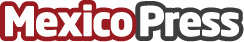 Glass, de Paybook, un gran salto para la transparencia financieraEl diputado neolonés Samuel García Sepúlveda informó a través de una transmisión en su perfil de Facebook que usará el software Glass para publicar sus finanzas con total transparencia
Datos de contacto:David Mimla15518458797Nota de prensa publicada en: https://www.mexicopress.com.mx/glass-de-paybook-un-gran-salto-para-la Categorías: Nacional Finanzas Sociedad Emprendedores E-Commerce Nuevo León http://www.mexicopress.com.mx